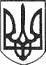 РЕШЕТИЛІВСЬКА МІСЬКА РАДАПОЛТАВСЬКОЇ ОБЛАСТІ(восьма позачергова сесія восьмого скликання)РІШЕННЯ28 травня 2021 року                                                                               №  442-8-VIIIПро надання дозволу на виготовлення технічної документації із землеустрою щодо встановлення (відновлення) меж земельної ділянки в натурі (на місцевості)Керуючись Земельним кодексом України, законами України „Про місцеве самоврядування в Україні”, „Про землеустрій”, „Про державний земельний кадастр”, розглянувши клопотання, Решетилівська міська радаВИРІШИЛА:  	1. Надати дозвіл СТОВ ,,Говтва” на виготовлення технічної документації із землеустрою щодо встановлення (відновлення) меж земельної ділянки в натурі (на місцевості) на земельну ділянку площею 1,9060га за кадастровим номером 5324255100:00:003:0159, за адресою:	Полтавська область, Полтавський район, за межами м. Решетилівка. 	2. Надати дозвіл ТОВ ,,ПОЛТАВСЬКИЙ АГРОКОМПЛЕКС” на виготовлення технічної документації із землеустрою щодо встановлення (відновлення) меж земельної ділянки в натурі (на місцевості) на земельну ділянку площею 0,4999 га за кадастровим номером 5324280901:01:002:0177, за адресою:	Полтавська область, Полтавський район, с-ще Покровське.Міський голова          							        О.А. Дядюнова